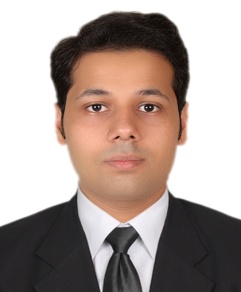 PROFILE SUMMARY> A focused, goal oriented and highly motivated Pharmacist with a keen eye for detail when it comes to developing, managing and performing various  activities with a track record of superior academic results and determination to capitalize on opportunities.> A quick learner with exposure to cross cultural work environment.> An articulate communicator with excellent deliverance and management skills.> Motivational leader with excellence in training and developing exceptionalPeople,driving change and meeting the challenges.> I have a strong determination to stick to my objectives and to achieve it.AREA OF EXCELLENCEPharmaceutical OperationsPublic Relations ManagementCommunication SkillsProduct Quality AssuranceLegal CompliancePatient CounsellingAttention to Detail Planning & Problem Solving AbilitiesStrong Coordination, Communication & Leadership Qualities.	PROFESSIONAL EXPERIENCESep 2014- Dec 2017 (3 years & 4 months) Life Care Pharmacy Pakistan as a PharmacistKey responsibilities are :> Prepared medication by reviewing and interpreting physician orders. Dispensed medication by compounding, packaging and labeling.> Competently controlled medication by monitoring drug therapies and advising interventions.LEADERSHIP/MANAGEMENT EXPERIENCE2009-2014Coordinator of UOL Alumini Society, Pakistan.Coordinator of UOL Dramatic club.Class Representative. During whole university tenure.IT/COMPUTER SKILLSMicrosoft Office1. MS Word 2. Power Point 3. Excel